MEMBERSHIP APPLICATION 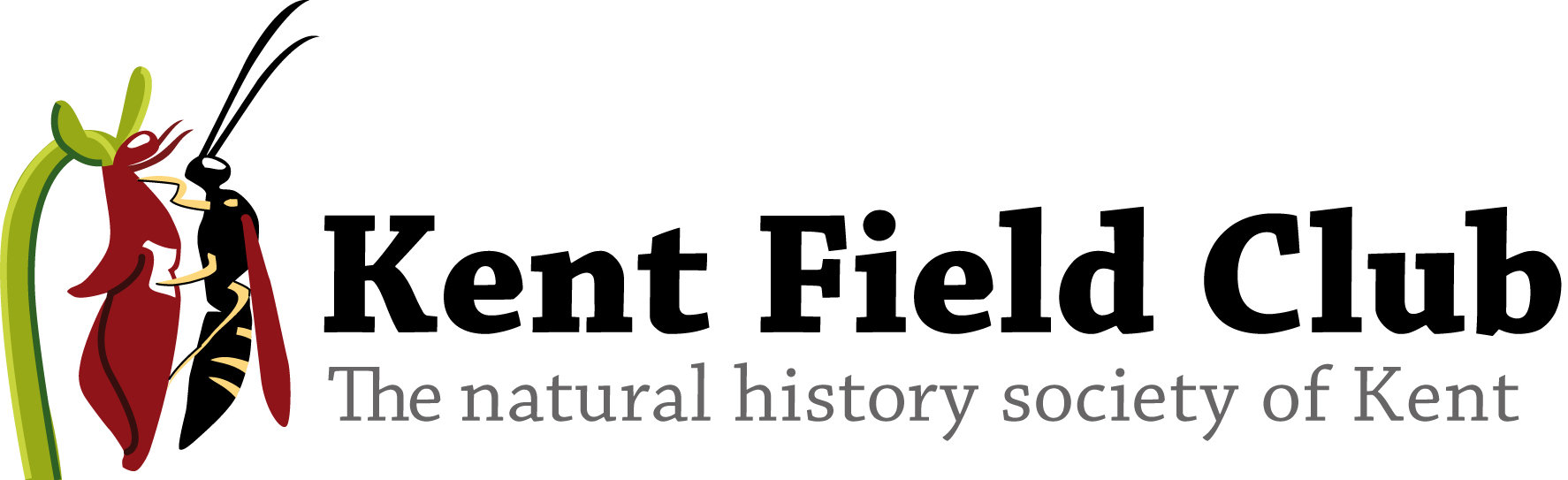 Please complete this form and send it to: Membership Secretary, Kent Field Club, Gladden, The Street, Doddington, Sittingbourne, Kent ME9 0BSTitle			Full Name(s) Address Telephone (optional) e-mail (optional) Tick one of the following options:Full Membership – £16Junior Member (under 18) - £8Life Membership – £320 Family Membership – £16Number of other members at same address at £4 eachName(s) of additional family members Please note: membership renewal date will be 1st January annuallyI enclose a cheque payable to Kent Field Club for £ OR I would like to pay by Banker’s Order – please send me a mandate formKent Field Club will not pass on any of your details without permission. However, to promote communication between our members, we periodically produce lists of member’s names and contact details which are circulated to other Kent Field Club members. 
Please tick here if you DO NOT wish your details to be used in this way.Increase the value of your membership through Gift AidThe Gift Aid scheme allows Kent Field Club the reclaim the tax on your subsriptions and any donations which you make to the club. Simply complete the declaration below:GIFT AID DECLARATION I wish the Kent Field Club to reclaim tax on all donations and subscriptions I have made since 6th April 2000 and will make in the future until I notify the Club otherwise.I pay income or capital gains tax at least equal to the amount of tax reclaimed. Signed: Date: Kent Field Club was founded in 1955 to promote an increased interest in Natural History, to study and record the distribution and ecology of the flora and fauna, and to promote nature conservation in association with the relevant organisations, within the County of Kent. It holds regular weekend field meetings and formal lectures and is open to amateurs and professionals alike. Beginners are especially welcomed. A panel of experts is available to deal with queries on most groups of plants and animals found within the County. An annual Bulletin, a regular Newsletter and a periodic Transactions are sent free to members.Kent Field Club is registered charity number 293645.www.kentfieldclub.org.uk